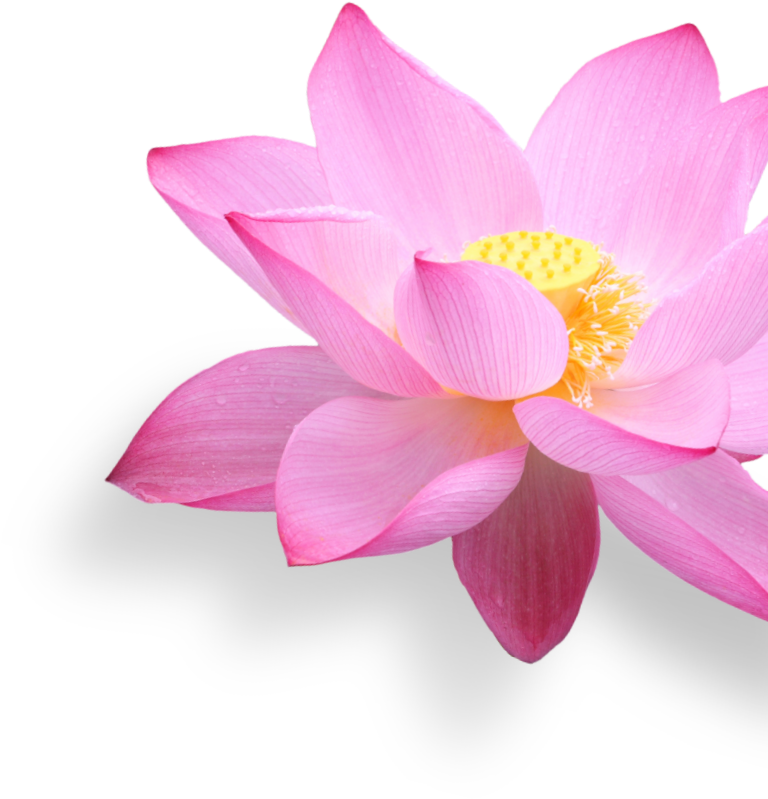 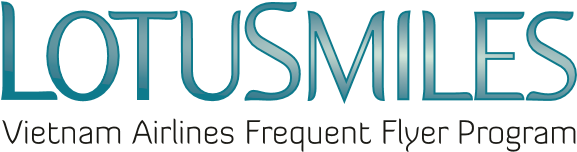 AWARD REDEMPTION REQUEST (TICKET, UPGRADE, EXTRA BAGGAGE)Present this Award redemption request and all required documents at any Vietnam Airlines branch offices worldwideCheck your Lotusmiles account to ensure you have enough miles to redeem the award, then contact our Call center to make a confirmed booking for award ticket.  AWARD TICKET REDEMPTION  UPGRADE AWARD REDEMPTION  EXTRA BAGGAGE REDEMPTIONBooking codeItineraryFlight numberFlight dateClass of servicePassenger nameBooking codeItineraryFlight numberFlight dateClass of service to upgradePassenger nameBooking codeItineraryFlight numberFlight dateBaggage package(10kg/20kg/30kg)Passenger nameRequired documents when requesting Lotusmiles award at Vietnam Airlines branch offices:Award Redemption RequestIdentify card or Passport (Original) and the information of the award beneficiary (Identify or passport number, DOB)Lotusmiles membership cardAuthorized paper (If needed) I agree with Lotusmiles award terms,  conditions and the Privacy Policy of Vietnam AirlinesMember’s signatureDate:    /      /